41е-заседание 26-го созываКАРАР                                                                                    РЕШЕНИЕ19 июнь 2015 й                          № 173                                 19 июня  2015 годаО внесении изменений в решение от 21.01.2015 №150 «Об утверждении Перечня автомобильных дорог местного значения общего и не общего пользования в границах населенных пунктов сельского поселения Казанчинский сельсовет муниципального района Аскинский район Республики БашкортостанВ соответствии с Федеральный законом от 06.10.2003 г. № 131-ФЗ "Об общих принципах организации местного самоуправления в Российской Федерации", Федеральным законом от 08.11.2007г. №257-ФЗ «Об автомобильных дорогах и дорожной деятельности в Российской Федерации и о внесении изменений в некоторые законодательные акты Российской Федерации» Совет сельского поселения Казанчинский сельсовет муниципального района Аскинский район Республики Башкортостан решил:1. Приложение №1 к решению от 21.01.2015 №150 «Об утверждении Перечня автомобильных дорог местного значения общего и не общего пользования в границах населенных пунктов сельского поселения Казанчинский сельсовет муниципального района Аскинский район Республики Башкортостан»  изложить в следующей редакции:Перечень автомобильных дорог местного значения общего и не общегопользования в границах населенного пункта с. Старые Казанчи сельского поселения Казанчинский сельсовет муниципального районаАскинский район Республики Башкортостан4.Контроль за исполнением настоящего решения возложить на главу сельского поселения Казанчинский сельсовет муниципального района Аскинский район Республики Башкортостан Киямова Рината Тимерхановича.Глава сельского поселения       		       Р.Т.КиямовБашҡортостан РеспубликаһыАсҡын районы муниципаль районының Ҡаҙансы ауыл советыауыл биләмәһесоветы 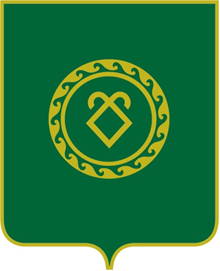 СОВЕТсельского поселенияКазанчинский сельсоветмуниципального районаАскинский районРеспублики Башкортостан№п/пНаименование автомобильной дороги Протяженность автомобильной дороги, м1автомобильная дорога по ул.Азина7472автомобильная дорога по ул. Комсомольская 13703автомобильная дорога по ул. Крестьянская15134автомобильная дорога по ул.Набержная2275автомобильная дорога по ул. Октябрьская10136автомобильная дорога по ул. Полевая10267автомобильная дорога по ул. Фрунзе 6098автомобильная дорога по ул. Центральная6769автомобильная дорога по ул. Школьная1041 Итого по   с. Старые Казанчи8222